БОЙОРОК                                                                                                             РАСПОРЯЖЕНИЕ№15                                                                                                          20 апреля 2016г«О  назначении  ответственных лиц  для  подписания  акта  выполненных работ  на  вывоз  ТКО »Назначить   сотрудников  администрации  СП  Салимова  Ахмата Зинуровича   и  Ярмухаметову  Минсылу  Ильдусовну ответственными лицами  для  подписания  акта  выполненных работ  на  вывоз ТКО.Глава   администрации                                                     А.М.АлтынбаевБашкортостан Республикаhы Ишембай районы муниципаль районы Көҙән  ауыл советы ауыл биләмәhе хакимиәте 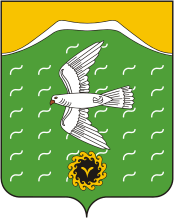 Администрация сельского поселения Кузяновский сельсовет муниципального района Ишимбайский район Республики БашкортостанСовет  урамы, 46,Көҙән  ауылы, Ишембай районы, Башкортостан Республикаһы453234Тел.; 8(34794) 73-243, факс 73-200.Е-mail: kuzansp@rambler.ru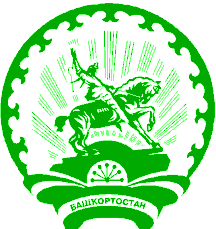 ул. Советская, 46,с.Кузяново, Ишимбайский район, Республика Башкортостан453234Тел.; 8(34794) 73-243, факс 73-200.Е-mail: kuzansp@rambler.ru